EDITAL Nº 21/2024 – DRG/SPO/IFSP, DE 16 DE FEVEREIRO DE 2024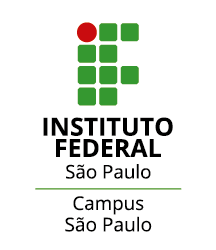 PROGRAMA DE PROJETOS DE ENSINO COM PARTICIPAÇÃO VOLUNTÁRIACHAMADA DE PROJETOS 2024ANEXO IIIFICHA DE INSCRIÇÃO E TERMO DE COMPROMISSO DE PARTICIPAÇÃO VOLUNTÁRIA EM PROJETO DE ENSINONome______________________________________________ CPF __________________Data de nascimento _____________ Telefone _____________ Celular _______________ Curso____________________________________________________________________ Prontuário__________________E-mail(s)______________________________________ ________________________________________________________________________Estou ciente de que, caso eu realize estágio, tenha vínculo empregatício celetista ou estatutário, as minhas atividades acadêmicas regulares e as deste projeto não serão prejudicadas.Projeto em que está se inscrevendo _____________________________________________________________________________________________________________________Professor(a) Responsável____________________________________________________Por que você está se inscrevendo no Programa de Projetos de Ensino com Participação Voluntária? _________________________________________________________________________Qual a sua disponibilidade de horário para realizar as atividades do projeto? Conforme carga horária estipulada pelo(a) Professor(a) Responsável.São Paulo, _____ de _________ de 2024._________________________________               ___________________________________                            Aluno(a)                                               Responsável (se aluno(a) menor de 18 anos)Eu _______________________________________________________________, aluno(a) regular do curso _______________________________________________, representado(a) por ________________________________________________________ e o Instituto Federal de Educação, Ciência e Tecnologia de São Paulo, representado(a) por ______________________________________________________, número de prontuário ______________,  docente do Departamento de ______________________ do Campus São Paulo, na condição de Professor(a) Responsável por Projeto de Ensino, assinam o presente Termo de Compromisso, tendo em vista as condições abaixo mencionadas:1. A participação voluntária está vinculada ao projeto______________________________._________________________________________________________________________2. O(A) aluno(a) não receberá do Instituto Federal de Educação, Ciência e Tecnologia de São Paulo quaisquer contrapartidas financeiras, referente ao período de ____/____/2024 a ____/____/2024.3. Não é vedada ao(à) aluno(a) a vinculação a um projeto com bolsa, ser voluntário(a) em outro projeto ou ter vínculo empregatício, desde que haja compatibilidade de horários com suas atividades acadêmicas, conforme artigo 10º da Portaria nº 1254, de 27 de março de 2013. 4. O(A) aluno(a) se compromete a:a) executar as atividades relacionadas ao Projeto de Ensino e cumprir carga horária e atividades definidas no projeto; b) encaminhar mensalmente o relatório de atividades ao(à) Professor(a) Responsável e fornecer informações sobre as atividades desenvolvidas, quando solicitado;c) colher as assinaturas do(a) Professor(a) Responsável no Relatório de Frequência e Avaliação, até o dia 05 de cada mês, referente às quatro semanas anteriores e encaminhá-lo à CAC via Moodle conforme título 5 deste edital;5. O(A) Professor(a) Responsável pelo Projeto de Ensino se compromete a:a) orientar com regularidade o(a) voluntário(a) com relação às atividades que deverá realizar;b) supervisionar e assinar mensalmente o Relatório de Frequência e Avaliação do(a) voluntário(a) referente às últimas quatro semanas, até o dia 05 de cada mês.c) encaminhar à CAC parecer fundamentado sobre o desempenho do(a) voluntário(a), caso necessário;c) fornecer informações sobre as atividades desenvolvidas, quando solicitado;d) conduzir o desenvolvimento de atividades acadêmicas de ensino e projetos de estudos que contribuam para a formação integrada e para o aprimoramento acadêmico e profissional do(a) aluno(a) em sua área de formação.6. O(A) voluntário(a) não poderá realizar atividades de responsabilidade do(a) professor(a), de outro servidor ou funções meramente burocráticas ou administrativas, que venham a descaracterizar os objetivos do Programa. 7. O(A) aluno(a) não poderá elaborar provas, ministrar aulas no lugar do(a) Professor(a) Responsável, aplicar avaliações, preencher diários de classe ou planos de ensino.8.   A inscrição do(a) aluno(a) estará formalizada após a entrega da documentação completa na plataforma Moodle.E, para validade do que aqui se estabelece, o(a) aluno(a) voluntário(a) e o(a) Professor(a) Responsável assinam este Termo de Compromisso, do qual cada parte manterá para si uma cópia física ou digitalizada.São Paulo, ______ de _________ de 2024.________________________________      ________________________________                  Voluntário(a) de Ensino                       Responsável (se aluno(a) menor de 18 anos)________________________________      ________________________________               Professor(a) Responsável                                         Diretor(a) de Departamento2ª feira3ª feira     4ª feira     5ª feira      6ª feira     sábadomanhãdas___às___das___às __das___às___das___às___das___às___das___às___manhãdas___às___das___às___das___às___das___às___das___às___das___às___manhãtardedas___às___das___às ___das ___ às ___das ___ às ___das ___às___das ___às___tardedas___às___das ___às___das ___ às ___das ___ às ___das___às___das ___às___tardenoitedas___ às___das ___às___das ___ às ___das ___ às ___das___às___das___às___noitedas___ às___das __às___das ___ às ___das ___ às ___das___às___das___às___noite